                                     Насилие – следствие социального воспитанияНасилие – это любой совершённый акт, который причиняет или может причинить вред здоровью и  угроза совершения таких актов в дальнейшем. Насилию может подвергнуться любой человек, будь то ребенок,  взрослый, женщина, мужчина. Насилие над детьми, женщинами, стариками является распространённым явлением. Проблема домашнего насилия над детьми, женщинами и стариками часто скрыта от глаз общественности. Суть любого насилия – это стремление максимально унизить жертву, что бы почувствовать  себя   сильнее и увереннее. Напряженность жизни,  отсутствие духовности, частые стрессовые ситуации, утрата ориентиров и семейных ценностей, возросшая  алкоголизация и наркомания, отсутствие материальной базы -  все это  формирует благодатную почву для  возникновения той или иной формы насилия. По данным статистики, две трети умышленных убийств обусловлены семейно-бытовыми мотивами; ежегодно около 14 тысяч женщин,   погибает от рук мужей или других близких (70% женщин в мире подвергались насилию в течение своей жизни), ежегодно 5 детей из тысячи становятся жертвами домашнего насилия  родителей или близких людей (более 280 млн детей планеты). Насилие – это не только физическая, грубая сила,  но и более изощренные, психологические формы воздействия. Оно  включает в себя различные формы: угрозы, унижения, оскорбления, чрезмерные  требования,   критику, ложь, запреты,  негативное  оценивание,  изоляцию. Все эти формы воздействия на человека приводят к утрате доверия к себе и миру, беспокойству, тревожности, нарушениям сна и аппетита, депрессии, агрессивности,  низкой самооценке. У лиц подвергшихся любому виду насилия возрастает склонность  к уединению, формируются суицидальные наклонности,  алкогольная и  наркотическая  зависимость, булимия, анорексия,  соматические и психосоматические заболевания - язва желудка, аллергия, избыточный вес, нервные тики.   Признаки насилия:
 партнер часто впадает в неконтролируемую ярость;
страдает чрезмерной подозрительностью,  постоянно подозревает в измене; подвержен перепадам настроения;
запрещены любые социальные взаимодействия без его участия;
 внушает страх; угрожает убийством. Установлению факта насилия препятствует стремление насильника «не выносить сор из избы», тем самым прикрыть свои жестокие нападки на окружающих, выглядеть в глазах общественности порядочным и заботливым мужем, отцом.   Физическое насилие над  собственными детьми воспринимается родителями как само собой разумеющееся явление,  в которое никто из посторонних не должен вмешиваться. У детей из семей, где частые побои и брань являются нормой воспитания, дети лишены тепла и простого человеческого внимания выявляются признаки нарушения  физического и психического развития. Они плохо учатся в школе, часто прогуливают занятия, раздражительны, невнимательны, часто болеют, склонны к дракам и грабежам. По данным статистики, около 40% детей, которые подвергались насилию дома,  или были свидетелями такого насилия, в будущем перенимают такую модель поведения, уже в своей взрослой жизни считая насилие  нормой. Часто семейному насилию могут подвергаться дети нежеланные, часто болеющие или с дефектами развития, живущие в многодетной семье, с такими чертами характера, как вспыльчивость, гиперактивность, замкнутость, повышенная требовательность. Испытанная  в детстве  жестокость не проходит бесследно,  часто приводит подростков или уже взрослых людей в криминальную среду, толкает  к совершению преступлений.Жестокое обращение с женщиной -  результат  жизненного опыта мужчины, страдающего комплексом  неполноценности с детского возраста, стремлением к доминированию. Физическое и психологическое насилие над женщиной  самые опасные. Последствия: депрессия, стресс, суицидальные попытки, не вынашивание беременности, рождение больных детейЖены, которые подвергаются домашнему насилию, обладают чрезмерным терпением и готовностью многократно прощать партнера. Такое терпение и всепрощение может быть связано с нежеланием оставлять ребенка без отца, экономической зависимостью, жалостью, боязнью потери уважения социума. Нередко супружеское избиение связано с алкоголем. Исследования показали, что алкоголизм и наркомания воздействуют на психику неодинаково.   Небольшая доза алкоголя не повышает агрессивность, а вот  увеличение дозы может вызвать агрессию. В случаях приема наркотических средств увеличение дозы не ведет к агрессивности состояния, а растормаживает и делает человека мягче. Наркоманы склонны к проявлению агрессии и насилия  только в том случае если  не могут принять наркотик.Помните, нельзя умалчивать о фактах насилия,  насильник должен быть наказан.  Бездействие жертвы развязывает руки насильника, даёт ему право повторять раз за разом свои пагубные действия.  В 95% случаев, если насилие произошло, оно повториться, безнаказанность – мощный фактор, провоцирующий и стимулирующий насилие. Помните, каждый человек имеет право на защиту своей личности от любых видов эксплуатации и насилия. Не терпите  побои и унижения, а пытайтесь освободиться от насильника,  прибегая  к помощи окружающих, специалистов, правоохранительных органов. Счастливая и гармоничная семья – это самодисциплина и самоконтроль со стороны обоих супругов,  уважение друг друга, своих детей, родных, близких. Дети в семьях должны воспитываться   не  на  пинках  и брани, а  на личном примере  родителей. То доброе и справедливое, что вы заложите  своим детям с раннего детства, будет передаваться из поколения в поколение.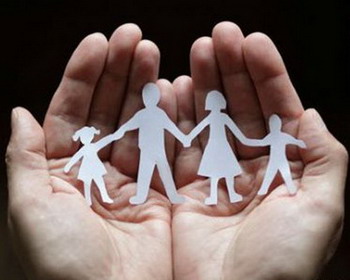 